Pavadinimas (Didžiosios, 14 PT, PARYŠKINTA, TIMES NEW ROMAN, CENTRUOTA)Vardas Pavardė1*, Vardas Pavardė2 (pranešėjas–pabraukta, 12 pt, Times N. Roman, centruota)1 Padalinys, Institucija, Miestas, Šalis (10 pt, Times New Roman, lygiavimas - centruota)*el. paštas (10 pt, Times New Roman, pasviręs tekstas, lygiavimas - centruota)Teksto šriftas - Times New Roman, teksto šrifto dydis – 12 pt, teksto stilius - normalus, lygiuotas. Teksto šriftas - Times New Roman, teksto šrifto dydis - 12 pt, teksto stilius - normalus, lygiuotas.Bendra tezių apimtis – iki 1 puslapio, įskaitant lenteles ir paveikslėlius. Rankraštį maketuoti A4 formato lape viena skiltimi, vienos eilutės protarpiu. Visos puslapio paraštės (viršuje, apačioje, dešinėje, kairėje) – 2,5 cm. Tarpas tarp eilučių - viengubas. Pastraipas pradėti su 1 cm įtrauka.1 lentelė. Lentelės pavadinimasTarpų dydis po straipsnio pavadinimo ir institucijos pavadinimo – 10 pt. Tarpo dydis tarp autorių vardų ir adreso – 6 pt. Tarpo dydis tarp autorių adreso ir tezių teksto – 20 pt. Tarpų dydis tarp lentelių ir paveikslėlių – 10 pt. Tarpų dydis tarp straipsnio pastraipų – 10 pt.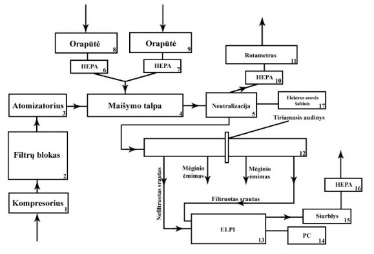 1 pav. Paveikslo pavadinimasRekomenduojama, kad puslapis nepasibaigtų iliustracija - lentele arba paveikslėliu. Siūloma tezes maketuoti taip, kad tekstas apgaubtų grafinę informaciją tiek iš viršaus, tiek iš apačios. Citavimas tekste: [1-5]. Nenaudokite puslapių numeracijos.Tyrimai finansuoti .... lėšomis. Jei finansavimo nurodyti nereikia, ištrinkite šią pastraipą Teksto šriftas - Times New Roman, teksto šrifto dydis - 10 pt, teksto stilius - normalus, lygiuotas. Literatūros sąrašas (10 pt, Times New Roman, teksto stilius - normalus, lygiuotas)Jei cituota knyga – V. Pavardė, // Knygos pavadinimas, leidimo vieta ir metai.Jei cituotas žurnalas – V. Pavardė // Pavadinimas, leidimo metai, tomas, numeris, pirmasis ir paskutinis straipsnio puslapiai.Jei cituota konferencijų medžiaga – V. Pavardė // Pavadinimas, leidimo vieta, metai, pirmasis ir paskutinis straipsnio puslapiai.Jei cituotas patentas - patento numeris, valstybė, metai.Jei cituota disertacija – V. Pavardė // Darbo pavadinimas, atlikimo vieta, metai.Times New RomanŠrifto dydis 10 ptStilius normalusTekstas lygiuotasLentelės tekstasLentelės tekstasLentelės tekstasLentelės tekstasLentelės tekstasLentelės tekstasLentelės tekstasLentelės tekstasLentelės tekstasLentelės tekstasLentelės tekstasLentelės tekstas